КГУ «Равнопольская ООШ»Поурочный план или краткосрочный план для педагогаорганизаций среднего образования по русскому языкуТема урока:  Как растут деревья.Раздел: ЖИВЫЕ ОРГАНИЗМЫ: РАСТЕНИЯ Ход урока:ФИО педагога Асанова Жанель Галымовна Асанова Жанель ГалымовнаДата15.02.2021г15.02.2021гКласс: 5Количество присутствующих:Количество отсутствующих:Цели обучения в соответствии с учебной программой5.1.2.1 определять тему и основную мысль, опираясь на вопросы5.3.2.1 излагать основное содержание текста5.4.4.1 использовать знаки препинания в предложениях с однородными членами5.1.2.1 определять тему и основную мысль, опираясь на вопросы5.3.2.1 излагать основное содержание текста5.4.4.1 использовать знаки препинания в предложениях с однородными членамиЦели урокаНа этом уроке вы сумеете извлекать информацию из познавательного мультфильма; сможете описать созданный вами рисунок; проанализируете стихотворение В. Солоухина, сможете описать процесс фотосинтеза; найти однородные члены предложения и составить схемы к ним.На этом уроке вы сумеете извлекать информацию из познавательного мультфильма; сможете описать созданный вами рисунок; проанализируете стихотворение В. Солоухина, сможете описать процесс фотосинтеза; найти однородные члены предложения и составить схемы к ним.Этап урока/ВремяДействия педагогаДействия ученикаОцениваниеРесурсыОрг. Момент. Приветствие. 1минУчитель приветствует учеников. Здороваются с учителем.Словарная пятиминутка./5минУчитель раздает детям карточки с проверяемыми и непроверяемыми гласными в корне.Выполняют задания на карточках.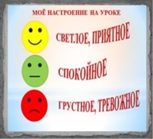 Работа со словарем./5минЖёлудь, росток, органические и минеральные элементы, микроэлементы.Знакомятся со значением слов.Толковый словарь Ожегова.Просмотр мультфильма «Как растут деревья»/13 минРебята, знаете ли вы, как растут деревья? Посмотрите познавательный мультфильм на эту тему и нарисуйте этот процесс. Объясните значение каждого элемента на своём рисунке. Понравился ли вам мультфильм? Аргументируйте свой ответ.Смотрят мультфильм, рисуют и отвечают на вопрос.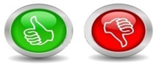 https://www.youtube.com/watch?v=7gvmmYh_cSUУтверждения./3минУкажите утверждения, соответствующие содержанию иллюстрации.Растения выделяют кислород.В почве содержится вода.Растения выделяют углерод.Свет не нужен для роста растений.Растения способны жить без воды.Выбирают верные утверждения.Русский язык»5 кл, 2ч, стр.36Работа с текстом./10минВыразительно прочитайте стихотворение.Назовите ключевые слова, как вы думаете, о каком процессе идёт речь в стихотворении?Какова основная мысль стихотворения? Что автор называет чудом? Можно ли считать фотосинтез гениальным явлением природы? Почему? Назовите однородные члены предложения в стихотворении. Какими частями речи они являются? Составьте к ним схемы.Анализ стихотворения, находят однородные члены предложения, составляют схемы.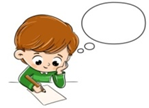 Стихотворение «Вы проходите мимо цветка?»Рефлексия. Д/з/ 3 мин. Стр.37. Сочините сказку для первоклассников, расскажите о том, как растут деревья. Используйте материалы по естествознанию илитературе.Мне было интересно…Мне было непонятно…Я хотел бы узнать…Подводят итоги урока с помощью учителя.